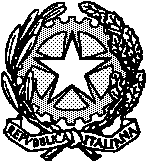 TRIBUNALE DI LECCESezione lavoroSI COMUNICAAd Avvocati e parti che i procedimenti fissati per l’udienza del 04.05.2023 del Presidente della Sezione Lavoro, dott.ssa C. MAINOLFI, saranno trattati nelle seguenti fasce orarie:Dalle 9,30 alle 10.30 le cause dal n.rg. 12748/2018 al n.rg. 6384/2022;Dalle 10.30 alle 11.00 le cause dal n.rg. 6436/2022 al n. rg.157/2023;Alle ore 11.00 in poi le cause per prova testimoniale , tentativo di conciliazione giuramento ctu,  come da orario comunicato con biglietto di cancelleria tramite pec;Lecce, 02.05.2023L’assistente Giudiziario Antonella Colaci